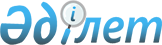 Меңдіқара ауданының 2021 - 2023 жылдарға арналған аудандық бюджеті туралыҚостанай облысы Меңдіқара ауданы мәслихатының 2020 жылғы 25 желтоқсандағы № 429 шешімі. Қостанай облысының Әділет департаментінде 2020 жылғы 29 желтоқсанда № 9664 болып тіркелді.
      2008 жылғы 4 желтоқсандағы Қазақстан Республикасы Бюджет кодексінің 75-бабына сәйкес Меңдіқара аудандық мәслихаты ШЕШІМ ҚАБЫЛДАДЫ:
      1. Меңдіқара ауданының 2021-2023 жылдарға арналған аудандық бюджеті тиісінше 1, 2 және 3-қосымшаларға сәйкес, оның ішінде 2021 жылға мынадай көлемдерде бекітілсін:
      1) кірістер - 3 774 933,5 мың теңге, оның ішінде:
      салықтық түсімдер бойынша - 1 076 914,0 мың теңге;
      салықтық емес түсімдер бойынша - 20 128,5 мың теңге;
      негізгі капиталды сатудан түсетін түсімдер бойынша - 22 108,0 мың теңге;
      трансферттер түсімі бойынша - 2 650 303,0 мың теңге;
      мемлекеттің қаржы активтерін сатудан түсетін түсімдер - 5 480,0 мың теңге;
      2) шығындар - 3 802 090,2 мың теңге;
      3) таза бюджеттік кредиттеу - – 815,3 мың теңге, оның ішінде:
      бюджеттік кредиттер - 29 481,7 мың теңге;
      бюджеттік кредиттерді өтеу - 30 297,0 мың теңге;
      4) қаржы активтерімен операциялар бойынша сальдо - 40 590,5 мың теңге;
      5) бюджет тапшылығы (профициті) - – 66 931,9 мың теңге;
      6) бюджет тапшылығын қаржыландыру (профицитін пайдалану) - 66 931,9 мың теңге.
      Ескерту. 1-тармақ жаңа редакцияда - Қостанай облысы Меңдіқара ауданы мәслихатының 29.11.2021 № 63 шешімімен (01.01.2021 бастап қолданысқа енгізіледі).


      2. 2021 жылға арналған аудандық бюджетте облыстық бюджеттен берілетін субвенциялар қөлемі 2 143 183,0 мың теңге сомасында көзделгені ескерілсін.
      3. Аудандық бюджеттен ауыл, ауылдық округтер бюджеттеріне берілетін бюджеттік субвенциялар көлемдері белгіленсін:
      1) 2021 жылға арналған аудандық бюджеттен ауыл, ауылдық округтер бюджеттеріне берілетін бюджеттік субвенциялар 144 977,0 мың теңге сомасында, оның ішінде:
      Боровское ауылы - 25 595,0 мың теңге;
      Алешин ауылдық округі - 8 621,0 мың теңге;
      Буденный ауылдық округі - 12 139,0 мың теңге;
      Введен ауылдық округі - 10 050,0 мың теңге;
      Қарақоға ауылдық округі - 10 897,0 мың теңге;
      Краснопреснен ауылдық округі - 12 484,0 мың теңге;
      Ломоносов ауылдық округі - 14 326,0 мың теңге;
      Михайлов ауылдық округі - 16 473,0 мың теңге;
      Первомай ауылдық округі - 13 036,0 мың теңге;
      Соснов ауылдық округі - 12 525,0 мың теңге;
      Теңіз ауылдық округі - 8 831,0 мың теңге;
      2) 2022 жылға арналған аудандық бюджеттен ауыл, ауылдық округтер бюджеттеріне берілетін бюджеттік субвенциялар 168 545,0 мың теңге сомасында, оның ішінде:
      Боровское ауылы - 33 589,0 мың теңге;
      Алешин ауылдық округі - 11 868,0 мың теңге;
      Буденный ауылдық округі - 10 786,0 мың теңге;
      Введен ауылдық округі - 10 954,0 мың теңге;
      Қарақоға ауылдық округі - 12 338,0 мың теңге;
      Краснопреснен ауылдық округі - 12 753,0 мың теңге;
      Ломоносов ауылдық округі - 15 223,0 мың теңге;
      Михайлов ауылдық округі - 18 925,0 мың теңге;
      Первомай ауылдық округі - 16 494,0 мың теңге;
      Соснов ауылдық округі - 13 941,0 мың теңге;
      Теңіз ауылдық округі - 11 674,0 мың теңге;
      3) 2023 жылға арналған аудандық бюджеттен ауыл, ауылдық округтер бюджеттеріне берілетін бюджеттік субвенциялар 145 428,0 мың теңге сомасында, оның ішінде:
      Боровское ауылы - 20 790,0 мың теңге;
      Алешин ауылдық округі - 8 947,0 мың теңге;
      Буденный ауылдық округі - 10 053,0 мың теңге;
      Введен ауылдық округі - 9 885,0 мың теңге;
      Қарақоға ауылдық округі - 11 728,0 мың теңге;
      Краснопреснен ауылдық округі - 12 114,0 мың теңге;
      Ломоносов ауылдық округі - 14 473,0 мың теңге;
      Михайлов ауылдық округі - 16 920,0 мың теңге;
      Первомай ауылдық округі - 16 494,0 мың теңге;
      Соснов ауылдық округі - 13 083,0 мың теңге;
      Теңіз ауылдық округі - 10 941,0 мың теңге.
      4. Меңдіқара ауданының жергілікті атқарушы органының резерві 8 000,0 мың теңге сомасында бекітілсін.
      5. Осы шешім 2021 жылғы 1 қаңтардан бастап қолданысқа енгізіледі. Меңдіқара ауданының 2021 жылға арналған аудандық бюджеті
      Ескерту. 1-қосымша жаңа редакцияда - Қостанай облысы Меңдіқара ауданы мәслихатының 29.11.2021 № 63 шешімімен (01.01.2021 бастап қолданысқа енгізіледі). Меңдіқара ауданының 2022 жылға арналған аудандық бюджеті  Меңдіқара ауданының 2023 жылға арналған аудандық бюджеті 
					© 2012. Қазақстан Республикасы Әділет министрлігінің «Қазақстан Республикасының Заңнама және құқықтық ақпарат институты» ШЖҚ РМК
				
      Сессия төраймы 

М. Гизбрехт

      Аудандық мәслихаттың хатшысы 

К. Арыков
Mәслихаттың
2020 жылғы 25 желтоқсандағы
№ 429 шешіміне
1-қосымша
Санаты
Санаты
Санаты
Санаты
Санаты
Сомасы, мың теңге
Сыныбы
Сыныбы
Сыныбы
Сыныбы
Сомасы, мың теңге
Кіші сыныбы
Кіші сыныбы
Кіші сыныбы
Сомасы, мың теңге
Атауы
Сомасы, мың теңге
I. Кірістер
3774933,5
1
Салықтық түсімдер
1076914,0
01
Табыс салығы 
637857,7
1
Корпоративтік табыс салығы
148134,7
2
Жеке табыс салығы
489723,0
03
Әлеуметтік салық
345619,3
1
Әлеуметтік салық
345619,3
04
Меншiкке салынатын салықтар
27938,0
1
Мүлiкке салынатын салықтар 
23769,0
3
Жер салығы 
430,0
4
Көлiк құралдарына салынатын салық 
1519,0
5
Бірыңғай жер салығы
2220,0
05
Тауарларға, жұмыстарға және қызметтерге салынатын iшкi салықтар 
61593,0
2
Акциздер
2090,0
3
Табиғи және басқа да ресурстарды пайдаланғаны үшiн түсетiн түсiмдер
51381,0
4
Кәсіпкерлік және кәсіби қызметті жүргізгені үшін алынатын алымдар
8122,0
07
Басқа да салықтар
956,0
1
Басқа да салықтар
956,0
08
Заңдық маңызы бар әрекеттерді жасағаны және (немесе) оған уәкілеттігі бар мемлекеттік органдар немесе лауазымды адамдар құжаттар бергені үшін алынатын міндетті төлемдер
2950,0
1
Мемлекеттік баж
2950,0
2
Салықтық емес түсімдер
20128,5
01
Мемлекеттік меншіктен түсетін кірістер
16774,5
1
Мемлекеттік кәсіпорындардың таза кірісі бөлігінің түсімдері
98,0
5
Мемлекет меншігіндегі мүлікті жалға беруден түсетін кірістер
1174,0
7
Мемлекеттік бюджеттен берілген кредиттер бойынша сыйақылар
15502,5
03
Мемлекеттік бюджеттен қаржыландырылатын мемлекеттік мекемелер ұйымдастыратын мемлекеттік сатып алуды өткізуден түсетін ақша түсімдері 
21,0
1
Мемлекеттік бюджеттен қаржыландырылатын мемлекеттік мекемелер ұйымдастыратын мемлекеттік сатып алуды өткізуден түсетін ақша түсімдері 
21,0
04
Мемлекеттік бюджеттен қаржыландырылатын, сондай-ақ Қазақстан Республикасы Ұлттық Банкінің бюджетінен (шығыстар сметасынан) ұсталатын және қаржыландырылатын мемлекеттік мекемелер салатын айыппұлдар, өсімпұлдар, санкциялар, өндіріп алулар
190,0
1
Мұнай секторы ұйымдарынан және Жәбірленушілерге өтемақы қорына түсетін түсімдерді қоспағанда, мемлекеттік бюджеттен қаржыландырылатын, сондай-ақ Қазақстан Республикасы Ұлттық Банкінің бюджетінен (шығыстар сметасынан) ұсталатын және қаржыландырылатын мемлекеттік мекемелер салатын айыппұлдар, өсімпұлдар, санкциялар, өндіріп алулар
190,0
06
Басқа да салықтық емес түсiмдер 
3143,0
1
Басқа да салықтық емес түсiмдер
3143,0
3
Негізгі капиталды сатудан түсетін түсімдер
22108,0
01
Мемлекеттік мекемелерге бекітілген мемлекеттік мүлікті сату
798,0
1
Мемлекеттік мекемелерге бекітілген мемлекеттік мүлікті сату
798,0
03
Жердi және материалдық емес активтердi сату
21310,0
1
Жерді сату
2758,0
2
Материалдық емес активтерді сату
18552,0
4
Трансферттердің түсімдері 
2650303,0
02
Мемлекеттiк басқарудың жоғары тұрған органдарынан түсетiн трансферттер
2650303,0
2
Облыстық бюджеттен түсетiн трансферттер
2650303,0
6
Мемлекеттің қаржы активтерін сатудан түсетін түсімдер 
5480,0
01
Мемлекеттің қаржы активтерін сатудан түсетін түсімдер 
5480,0
1
Қаржы активтерін ел ішінде сатудан түсетін түсімдер 
5480,0
Функционалдық топ
Функционалдық топ
Функционалдық топ
Функционалдық топ
Атауы
Сомасы, мың теңге
Кіші функция
Кіші функция
Кіші функция
Атауы
Сомасы, мың теңге
Бюджеттік бағдарламалардың әкімшісі
Бюджеттік бағдарламалардың әкімшісі
Атауы
Сомасы, мың теңге
Бағдарлама
Атауы
Сомасы, мың теңге
II. Шығындар
3802090,2
01
Жалпы сипаттағы мемлекеттiк қызметтер
383756,8
1
Мемлекеттiк басқарудың жалпы функцияларын орындайтын өкiлдi, атқарушы және басқа органдар
171955,0
112
Аудан (облыстық маңызы бар қала) мәслихатының аппараты
27832,0
001
Аудан (облыстық маңызы бар қала) мәслихатының қызметін қамтамасыз ету жөніндегі қызметтер
27832,0
122
Аудан (облыстық маңызы бар қала) әкімінің аппараты
144123,0
001
Аудан (облыстық маңызы бар қала) әкімінің қызметін қамтамасыз ету жөніндегі қызметтер
144123,0
2
Қаржылық қызмет
85982,7
452
Ауданның (облыстық маңызы бар қаланың) қаржы бөлімі
85982,7
001
Ауданның (облыстық маңызы бар қаланың) бюджетін орындау және коммуналдық меншігін басқару саласындағы мемлекеттік саясатты іске асыру жөніндегі қызметтер
36682,9
003
Салық салу мақсатында мүлікті бағалауды жүргізу
1047,0
010
Жекешелендіру, коммуналдық меншікті басқару, жекешелендіруден кейінгі қызмет және осыған байланысты дауларды реттеу
295,0
113
Төменгі тұрған бюджеттерге берілетін нысаналы ағымдағы трансферттер
47957,8
5
Жоспарлау және статистикалық қызмет
23862,9
453
Ауданның (облыстық маңызы бар қаланың) экономика және бюджеттік жоспарлау бөлімі
23862,9
001
Экономикалық саясатты, мемлекеттік жоспарлау жүйесін қалыптастыру және дамыту саласындағы мемлекеттік саясатты іске асыру жөніндегі қызметтер
23862,9
9
Жалпы сипаттағы өзге де мемлекеттiк қызметтер
101956,2
458
Ауданның (облыстық маңызы бар қаланың) тұрғын үй-коммуналдық шаруашылығы, жолаушылар көлігі және автомобиль жолдары бөлімі
88504,1
001
Жергілікті деңгейде тұрғын үй-коммуналдық шаруашылығы, жолаушылар көлігі және автомобиль жолдары саласындағы мемлекеттік саясатты іске асыру жөніндегі қызметтер
39095,1
067
Ведомстволық бағыныстағы мемлекеттік мекемелер мен ұйымдардың күрделі шығыстары
33850,0
113
Төменгі тұрған бюджеттерге берілетін нысаналы ағымдағы трансферттер
15559,0
466
Ауданның (облыстық маңызы бар қаланың) сәулет, қала құрылысы және құрылыс бөлімі
2000,0
040
Мемлекеттік органдардың объектілерін дамыту
2000,0
494
Ауданның (облыстық маңызы бар қаланың) кәсіпкерлік және өнеркәсіп бөлімі
11452,1
001
Жергілікті деңгейде кәсіпкерлікті және өнеркәсіпті дамыту саласындағы мемлекеттік саясатты іске асыру жөніндегі қызметтер
11452,1
02
Қорғаныс
4721,6
1
Әскери мұқтаждар
4311,6
122
Аудан (облыстық маңызы бар қала) әкімінің аппараты
4311,6
005
Жалпыға бірдей әскери міндетті атқару шеңберіндегі іс-шаралар
4311,6
2
Төтенше жағдайлар жөнiндегi жұмыстарды ұйымдастыру
410,0
122
Аудан (облыстық маңызы бар қала) әкімінің аппараты
410,0
006
Аудан (облыстық маңызы бар қала) ауқымындағы төтенше жағдайлардың алдын алу және оларды жою
410,0
06
Әлеуметтiк көмек және әлеуметтiк қамсыздандыру
387860,0
1
Әлеуметтiк қамсыздандыру
88952,5
451
Ауданның (облыстық маңызы бар қаланың) жұмыспен қамту және әлеуметтік бағдарламалар бөлімі
88952,5
005
Мемлекеттік атаулы әлеуметтік көмек 
88952,5
2
Әлеуметтiк көмек
256300,9
451
Ауданның (облыстық маңызы бар қаланың) жұмыспен қамту және әлеуметтік бағдарламалар бөлімі
256300,9
002
Жұмыспен қамту бағдарламасы
123779,6
007
Жергілікті өкілетті органдардың шешімі бойынша мұқтаж азаматтардың жекелеген топтарына әлеуметтік көмек
24969,7
010
Үйден тәрбиеленіп оқытылатын мүгедек балаларды материалдық қамтамасыз ету
2826,7
014
Мұқтаж азаматтарға үйде әлеуметтiк көмек көрсету
58506,6
017
Оңалтудың жеке бағдарламасына сәйкес мұқтаж мүгедектерді 
протездік-ортопедиялық көмек, сурдотехникалық құралдар, тифлотехникалық құралдар, санаторий-курорттық емделу, міндетті гигиеналық құралдармен қамтамасыз ету, арнаулы жүріп-тұру құралдары, қозғалуға қиындығы бар бірінші топтағы мүгедектерге жеке көмекшінің және есту бойынша 
мүгедектерге қолмен көрсететін тіл маманының қызметтері мен қамтамасыз ету
16543,3
023
Жұмыспен қамту орталықтарының қызметін қамтамасыз ету
29675,0
9
Әлеуметтiк көмек және әлеуметтiк қамтамасыз ету салаларындағы өзге де қызметтер
42606,6
451
Ауданның (облыстық маңызы бар қаланың) жұмыспен қамту және әлеуметтік бағдарламалар бөлімі
42606,6
001
Жергілікті деңгейде халық үшін әлеуметтік бағдарламаларды жұмыспен қамтуды қамтамасыз етуді іске асыру саласындағы мемлекеттік саясатты іске асыру жөніндегі қызметтер
32816,0
011
Жәрдемақыларды және басқа да әлеуметтік төлемдерді есептеу, төлеу мен жеткізу бойынша қызметтерге ақы төлеу
669,0
050
Қазақстан Республикасында мүгедектердің құқықтарын қамтамасыз етуге және өмір сүру сапасын жақсарту
5312,0
054
Үкіметтік емес ұйымдарда мемлекеттік әлеуметтік тапсырысты орналастыру
3809,6
07
Тұрғын үй-коммуналдық шаруашылық
25006,1
1
Тұрғын үй шаруашылығы
9006,0
458
Ауданның (облыстық маңызы бар қаланың) сәулет, қала құрылысы және құрылыс бөлімі
8656,0
003
Мемлекеттік тұрғын үй қорын сақтауды ұйымдастыру
1000,0
004
Азаматтардың жекелеген санаттарын тұрғын үймен қамтамасыз ету
6400,0
031
Кондоминиум объектісіне техникалық паспорттар дайындау
1256,0
466
Ауданның (облыстық маңызы бар қаланың) сәулет, қала құрылысы және құрылыс бөлімі
350,0
003
Коммуналдық тұрғын үй қорының тұрғын үйін жобалау және (немесе) салу, реконструкциялау
350,0
2
Коммуналдық шаруашылық
16000,1
466
Ауданның (облыстық маңызы бар қаланың) сәулет, қала құрылысы және құрылыс бөлімі
16000,1
058
Елді мекендердегі сумен жабдықтау және су бұру жүйелерін дамыту
16000,1
08
Мәдениет, спорт, туризм және ақпараттық кеңістiк
270511,2
1
Мәдениет саласындағы қызмет
103287,6
457
Ауданның (облыстық маңызы бар қаланың) мәдениет, тілдерді дамыту, дене шынықтыру және спорт бөлімі
103287,6
003
Мәдени-демалыс жұмысын қолдау
103287,6
2
Спорт
9521,8
457
Ауданның (облыстық маңызы бар қаланың) мәдениет, тілдерді дамыту, дене шынықтыру және спорт бөлімі
7069,8
008
Ұлттық және бұқаралық спорт түрлерін дамыту
5643,5
010
Әртүрлi спорт түрлерi бойынша аудан (облыстық маңызы бар қала) құрама командаларының мүшелерiн дайындау және олардың облыстық спорт жарыстарына қатысуы
1426,3
466
Ауданның (облыстық маңызы бар қаланың) сәулет, қала құрылысы және құрылыс бөлімі
2452,0
008
Cпорт объектілерін дамыту
2452,0
3
Ақпараттық кеңiстiк
109346,5
456
Ауданның (облыстық маңызы бар қаланың) ішкі саясат бөлімі
6053,5
002
Мемлекеттік ақпараттық саясат жүргізу жөніндегі қызметтер
6053,5
457
Ауданның (облыстық маңызы бар қаланың) мәдениет, тілдерді дамыту, дене шынықтыру және спорт бөлімі
103293,0
006
Аудандық (қалалық) кiтапханалардың жұмыс iстеуi
88094,0
007
Мемлекеттiк тiлдi және Қазақстан халқының басқа да тiлдерін дамыту
15199,0
9
Мәдениет, спорт, туризм және ақпараттық кеңiстiктi ұйымдастыру жөнiндегi өзге де қызметтер
48355,3
456
Ауданның (облыстық маңызы бар қаланың) ішкі саясат бөлімі
23017,7
001
Жергілікті деңгейде ақпарат, мемлекеттілікті нығайту және азаматтардың әлеуметтік сенімділігін қалыптастыру саласында мемлекеттік саясатты іске асыру жөніндегі қызметтер
15356,7
003
Жастар саясаты саласында іс-шараларды іске асыру
7661,0
457
Ауданның (облыстық маңызы бар қаланың) мәдениет, тілдерді дамыту, дене шынықтыру және спорт бөлімі
25337,6
001
Жергілікті деңгейде мәдениет, тілдерді дамыту, дене шынықтыру және спорт саласында мемлекеттік саясатты іске асыру жөніндегі қызметтер
17930,7
113
Төменгі тұрған бюджеттерге берілетін нысаналы ағымдағы трансферттер
7406,9
10
Ауыл, су, орман, балық шаруашылығы, ерекше қорғалатын табиғи аумақтар, қоршаған ортаны және жануарлар дүниесін қорғау, жер қатынастары
81710,5
1
Ауыл шаруашылығы
51489,0
462
Ауданның (облыстық маңызы бар қаланың) ауыл шаруашылығы бөлімі
51489,0
001
Жергілікті деңгейде ауыл шаруашылығы саласындағы мемлекеттік саясатты іске асыру жөніндегі қызметтер
51489,0
6
Жер қатынастары
16485,5
463
Ауданның (облыстық маңызы бар қаланың) жер қатынастары бөлімі
16485,5
001
Аудан (облыстық маңызы бар қала) аумағында жер қатынастарын реттеу саласындағы мемлекеттік саясатты іске асыру жөніндегі қызметтер
16485,5
9
Ауыл, су, орман, балық шаруашылығы, қоршаған ортаны қорғау және жер қатынастары саласындағы басқа да қызметтер
13736,0
453
Ауданның (облыстық маңызы бар қаланың) экономика және бюджеттік жоспарлау бөлімі
13736,0
099
Мамандарға әлеуметтік қолдау көрсету жөніндегі шараларды іске асыру
13736,0
11
Өнеркәсіп, сәулет, қала құрылысы және құрылыс қызметі
21014,0
2
Сәулет, қала құрылысы және құрылыс қызметі
21014,0
466
Ауданның (облыстық маңызы бар қаланың) сәулет, қала құрылысы және құрылыс бөлімі
21014,0
001
Құрылыс, облыс қалаларының, аудандарының және елді мекендерінің сәулеттік бейнесін жақсарту саласындағы мемлекеттік саясатты іске асыру және ауданның (облыстық маңызы бар қаланың) аумағын оңтайла және тиімді қала құрылыстық игеруді қамтамасыз ету жөніндегі қызметтер 
21014,0
12
Көлiк және коммуникация
189648,8
1
Автомобиль көлiгi
189648,8
458
Ауданның (облыстық маңызы бар қаланың) тұрғын үй-коммуналдық шаруашылығы, жолаушылар көлігі және автомобиль жолдары бөлімі
189648,8
023
Автомобиль жолдарының жұмыс істеуін қамтамасыз ету
40000,0
045
Аудандық маңызы бар автомобиль жолдарын және елді-мекендердің көшелерін күрделі және орташа жөндеу
149648,8
13
Басқалар
6000,0
9
Басқалар
6000,0
452
Ауданның (облыстық маңызы бар қаланың) қаржы бөлімі
6000,0
012
Ауданның (облыстық маңызы бар қаланың) жергілікті атқарушы органының резерві
6000,0
14
Борышқа қызмет көрсету
59027,1
1
Борышқа қызмет көрсету
59027,1
452
Ауданның (облыстық маңызы бар қаланың) қаржы бөлімі
59027,1
013
Жергілікті атқарушы органдардың облыстық бюджеттен қарыздар бойынша сыйақылар мен өзге де төлемдерді төлеу бойынша борышына қызмет көрсету
59027,1
15
Трансферттер
2372834,1
1
Трансферттер 
2372834,1
452
Ауданның (облыстық маңызы бар қаланың) қаржы бөлімі
2372834,1
006
Пайдаланылмаған (толық пайдаланылмаған) нысаналы трансферттерді қайтару
1117,6
024
Заңнаманы өзгертуге байланысты жоғары тұрған бюджеттің шығындарын өтеуге төменгі тұрған бюджеттен ағымдағы нысаналы трансферттер
2211261,0
038
Субвенциялар
144977,0
039
Заңнаманың өзгеруіне байланысты жоғары тұрған бюджеттен төмен тұрған бюджеттерге өтемақыға берілетін ағымдағы нысаналы трансферттер
15478,5
III. Таза бюджеттік кредиттеу
-815,3
Бюджеттік кредиттер
29481,7
10
Ауыл, су, орман, балық шаруашылығы, ерекше қорғалатын табиғи аумақтар, қоршаған ортаны және жануарлар дүниесін қорғау, жер қатынастар
29481,7
9
Ауыл, су, орман, балық шаруашылығы, қоршаған ортаны қорғау және жер қатынастары саласындағы басқа да қызметтер
29481,7
453
Ауданның (облыстық маңызы бар қаланың) экономика және бюджеттік жоспарлау бөлімі
29481,7
006
Мамандарды әлеуметтік қолдау шараларын іске асыру үшін бюджеттік кредиттер
29481,7
5
Бюджеттік кредиттерді өтеу
30297,0
01
Бюджеттік кредиттерді өтеу
30297,0
1
Мемлекеттік бюджеттен берілген бюджеттік кредиттерді өтеу
30297,0
13
Жеке тұлғаларға жергілікті бюджеттен берілген бюджеттік кредиттерді өтеу
30297,0
IV. Қаржы активтерімен операциялар бойынша сальдо
40590,5
Қаржы активтерін алу
40590,5
13
Басқалар
40590,5
9
Басқалар
40590,5
458
Ауданның (облыстық маңызы бар қаланың) тұрғын үй-коммуналдық шаруашылығы, жолаушылар көлігі және автомобиль жолдары бөлімі
40590,5
065
Заңды тұлғалардың жарғылық капиталын қалыптастыру немесе ұлғайту
40590,5
V. Бюджет тапшылығы (-) / (профициті) (+)
-66931,9
VI. Бюджет тапшылығын қаржыландыру (профицитін пайдалану)
66931,9
7
Қарыздар түсімдері
29481,3
01
Мемлекеттік ішкі қарыздар
29481,3
2
Қарыз алу келісім-шарттары
29481,3
03
Ауданның (облыстық маңызы бар қаланың) жергілікті атқарушы органы алатын қарыздар
29481,3
16
Қарыздарды өтеу
30297,0
1
Қарыздарды өтеу
30297,0
452
Ауданның (облыстық маңызы бар қаланың) қаржы бөлімі
30297,0
008
Жергілікті атқарушы органның жоғары тұрған бюджет алдындағы борышын өтеу
30297,0
8
Бюджет қаражатының пайдаланылатын қалдықтары
67747,6
01
Бюджет қаражаты қалдықтары
67747,6
1
Бюджет қаражатының бос қалдықтары
67747,6
01
Бюджет қаражатының бос қалдықтары
67747,6Mәслихаттың
2020 жылғы 25 желтоқсандағы
№ 429 шешіміне
2-қосымша
Санаты
Санаты
Санаты
Санаты
Санаты
Сомасы, мың теңге
Сыныбы
Сыныбы
Сыныбы
Сыныбы
Сомасы, мың теңге
Кіші сыныбы
Кіші сыныбы
Кіші сыныбы
Сомасы, мың теңге
Ерекшелігі
Ерекшелігі
Сомасы, мың теңге
Атауы
Сомасы, мың теңге
I. Кірістер
3708357,0
1
00
0
00
Салықтық түсімдер
966953,0
1
01
1
00
Корпоративтік табыс салығы
97932,0
1
01
2
00
Жеке табыс салығы
409876,0
1
03
1
00
Әлеуметтік салық
359892,0
1
04
0
00
Меншікке салынатын салықтар
24004,0
1
04
1
00
Мүлікке салынатын салықтар
23776,0
1
04
5
00
Бірыңғай жер салығы
228,0
1
05
0
00
Тауарларға, жұмыстарға және қызметтерге салынатын ішкі салықтар
71033,0
1
05
2
00
Акциздер
2201,0
1
05
3
00
Табиғи және басқа да ресурстарды пайдаланғаны үшін түсетін түсімдер
58673,0
1
05
4
00
Кәсіпкерлік және кәсіби қызметті жүргізгені үшін алынатын алымдар
10159,0
1
08
0
00
Заңдық маңызы бар әрекеттерді жасағаны және (немесе) оған уәкілеттігі бар мемлекеттік органдар немесе лауазымды адамдар құжаттар бергені үшін алынатын міндетті төлемдер
4216,0
1
08
1
00
Мемлекеттік баж
4216,0
2
00
0
00
Салықтық емес түсімдер
12234,0
2
01
0
00
Мемлекеттік меншіктен түсетін кірістер
1320,0
2
01
5
00
Мемлекет меншігіндегі мүлікті жалға беруден түсетін кірістер
1320,0
2
06
0
00
Басқа да салықтық емес түсімдер
10914,0
2
06
1
00
Басқа да салықтық емес түсімдер
10914,0
3
00
0
00
Негізгі капиталды сатудан түсетін түсімдер
29341,0
3
01
1
00
Мемлекеттік мекемелерге бекітілген мемлекеттік мүлікті сату
17533,0
3
03
0
00
Жерді және материалдық емес активтерді сату
11808,0
3
03
1
00
Жерді сату
6823,0
3
03
2
00
Материалдық емес активтерді сату
4985,0
4
00
0
00
Трансферттердің түсімдері 
2699829,0
4
02
0
00
Мемлекеттік басқарудың жоғары тұрған органдарынан түсетін трансферттер
2699829,0
4
02
2
00
Облыстық бюджеттен түсетін трансферттер
2699829,0
Функционалдық топ
Функционалдық топ
Функционалдық топ
Функционалдық топ
Функционалдық топ
Сомасы, мың теңге
Кіші функция
Кіші функция
Кіші функция
Кіші функция
Сомасы, мың теңге
Бюджеттік бағдарламалардың әкімшісі
Бюджеттік бағдарламалардың әкімшісі
Бюджеттік бағдарламалардың әкімшісі
Сомасы, мың теңге
Бағдарлама
Бағдарлама
Сомасы, мың теңге
Атауы
Сомасы, мың теңге
II. Шығындар
3708357,0
01
Жалпы сипаттағы мемлекеттiк қызметтер
184600,0
1
Мемлекеттiк басқарудың жалпы функцияларын орындайтын өкiлдi, атқарушы және басқа органдар
115844,0
112
Аудан (облыстық маңызы бар қала) мәслихатының аппараты
20203,0
001
Аудан (облыстық маңызы бар қала) мәслихатының қызметін қамтамасыз ету жөніндегі қызметтер
20203,0
122
Аудан (облыстық маңызы бар қала) әкімінің аппараты
95641,0
001
Аудан (облыстық маңызы бар қала) әкімінің қызметін қамтамасыз ету жөніндегі қызметтер
95641,0
2
Қаржылық қызмет
27460,0
452
Ауданның (облыстық маңызы бар қаланың) қаржы бөлімі
27460,0
001
Ауданның (облыстық маңызы бар қаланың) бюджетін орындау және коммуналдық меншігін басқару саласындағы мемлекеттік саясатты іске асыру жөніндегі қызметтер
25460,0
003
Салық салу мақсатында мүлікті бағалауды жүргізу
1000,0
010
Жекешелендіру, коммуналдық меншікті басқару, жекешелендіруден кейінгі қызмет және осыған байланысты дауларды реттеу
1000,0
5
Жоспарлау және статистикалық қызмет
17531,0
453
Ауданның (облыстық маңызы бар қаланың) экономика және бюджеттік жоспарлау бөлімі
17531,0
001
Экономикалық саясатты, мемлекеттік жоспарлау жүйесін қалыптастыру және дамыту саласындағы мемлекеттік саясатты іске асыру жөніндегі қызметтер
17531,0
9
Жалпы сипаттағы өзге де мемлекеттiк қызметтер
23765,0
458
Ауданның (облыстық маңызы бар қаланың) тұрғын үй-коммуналдық шаруашылығы, жолаушылар көлігі және автомобиль жолдары бөлімі
14358,0
001
Жергілікті деңгейде тұрғын үй-коммуналдық шаруашылығы, жолаушылар көлігі және автомобиль жолдары саласындағы мемлекеттік саясатты іске асыру жөніндегі қызметтер
14358,0
494
Ауданның (облыстық маңызы бар қаланың) кәсіпкерлік және өнеркәсіп бөлімі
9407,0
001
Жергілікті деңгейде кәсіпкерлікті және өнеркәсіпті дамыту саласындағы мемлекеттік саясатты іске асыру жөніндегі қызметтер
9407,0
02
Қорғаныс
4050,0
1
Әскери мұқтаждар
3620,0
122
Аудан (облыстық маңызы бар қала) әкімінің аппараты
3620,0
005
Жалпыға бірдей әскери міндетті атқару шеңберіндегі іс-шаралар
3620,0
2
Төтенше жағдайлар жөнiндегi жұмыстарды ұйымдастыру
430,0
122
Аудан (облыстық маңызы бар қала) әкімінің аппараты
430,0
006
Аудан (облыстық маңызы бар қала) ауқымындағы төтенше жағдайлардың алдын алу және оларды жою
430,0
06
Әлеуметтiк көмек және әлеуметтiк қамсыздандыру
169834,0
1
Әлеуметтiк қамсыздандыру
22658,0
451
Ауданның (облыстық маңызы бар қаланың) жұмыспен қамту және әлеуметтік бағдарламалар бөлімі
22658,0
005
Мемлекеттік атаулы әлеуметтік көмек 
22658,0
2
Әлеуметтiк көмек
121323,0
451
Ауданның (облыстық маңызы бар қаланың) жұмыспен қамту және әлеуметтік бағдарламалар бөлімі
121323,0
002
Жұмыспен қамту бағдарламасы
35112,0
006
Тұрғын үйге көмек көрсету
20,0
007
Жергілікті өкілетті органдардың шешімі бойынша мұқтаж азаматтардың жекелеген топтарына әлеуметтік көмек
20120,0
010
Үйден тәрбиеленіп оқытылатын мүгедек балаларды материалдық қамтамасыз ету
2255,0
014
Мұқтаж азаматтарға үйде әлеуметтiк көмек көрсету
35495,0
017
Оңалтудың жеке бағдарламасына сәйкес мұқтаж мүгедектердi мiндеттi гигиеналық құралдармен қамтамасыз ету, қозғалуға қиындығы бар бірінші топтағы мүгедектерге жеке көмекшінің және есту бойынша мүгедектерге қолмен көрсететiн тіл маманының қызметтерін ұсыну
4280,0
023
Жұмыспен қамту орталықтарының қызметін қамтамасыз ету
24041,0
9
Әлеуметтiк көмек және әлеуметтiк қамтамасыз ету салаларындағы өзге де қызметтер
25853,0
451
Ауданның (облыстық маңызы бар қаланың) жұмыспен қамту және әлеуметтік бағдарламалар бөлімі
25853,0
001
Жергілікті деңгейде халық үшін әлеуметтік бағдарламаларды жұмыспен қамтуды қамтамасыз етуді іске асыру саласындағы мемлекеттік саясатты іске асыру жөніндегі қызметтер
23202,0
011
Жәрдемақыларды және басқа да әлеуметтік төлемдерді есептеу, төлеу мен жеткізу бойынша қызметтерге ақы төлеу
409,0
050
Қазақстан Республикасында мүгедектердің құқықтарын қамтамасыз етуге және өмір сүру сапасын жақсарту
192,0
054
Үкіметтік емес ұйымдарда мемлекеттік әлеуметтік тапсырысты орналастыру
2050,0
07
Тұрғын үй-коммуналдық шаруашылық
436389,0
1
Тұрғын үй шаруашылығы
15000,0
466
Ауданның (облыстық маңызы бар қаланың) сәулет, қала құрылысы және құрылыс бөлімі
15000,0
003
Коммуналдық тұрғын үй қорының тұрғын үйін жобалау және (немесе) салу, реконструкциялау
10000,0
004
Инженерлік-коммуникациялық инфрақұрылымды жобалау, дамыту және (немесе) жайластыру
5000,0
2
Коммуналдық шаруашылық
421389,0
466
Ауданның (облыстық маңызы бар қаланың) сәулет, қала құрылысы және құрылыс бөлімі
421389,0
058
Елді мекендердегі сумен жабдықтау және су бұру жүйелерін дамыту
421389,0
08
Мәдениет, спорт, туризм және ақпараттық кеңістiк
229105,0
1
Мәдениет саласындағы қызмет
87654,0
457
Ауданның (облыстық маңызы бар қаланың) мәдениет, тілдерді дамыту, дене шынықтыру және спорт бөлімі
87654,0
003
Мәдени-демалыс жұмысын қолдау
87654,0
2
Спорт
16250,0
457
Ауданның (облыстық маңызы бар қаланың) мәдениет, тілдерді дамыту, дене шынықтыру және спорт бөлімі
16250,0
008
Ұлттық және бұқаралық спорт түрлерін дамыту
1650,0
009
Аудандық (облыстық маңызы бар қалалық) деңгейде спорттық жарыстар өткiзу
6500,0
010
Әртүрлi спорт түрлерi бойынша аудан (облыстық маңызы бар қала) құрама командаларының мүшелерiн дайындау және олардың облыстық спорт жарыстарына қатысуы
8100,0
3
Ақпараттық кеңiстiк
93135,0
456
Ауданның (облыстық маңызы бар қаланың) ішкі саясат бөлімі
6000,0
002
Мемлекеттік ақпараттық саясат жүргізу жөніндегі қызметтер
6000,0
457
Ауданның (облыстық маңызы бар қаланың) мәдениет, тілдерді дамыту, дене шынықтыру және спорт бөлімі
87135,0
006
Аудандық (қалалық) кiтапханалардың жұмыс iстеуi
73120,0
007
Мемлекеттiк тiлдi және Қазақстан халқының басқа да тiлдерін дамыту
14015,0
9
Мәдениет, спорт, туризм және ақпараттық кеңiстiктi ұйымдастыру жөнiндегi өзге де қызметтер
32066,0
456
Ауданның (облыстық маңызы бар қаланың) ішкі саясат бөлімі
17716,0
001
Жергілікті деңгейде ақпарат, мемлекеттілікті нығайту және азаматтардың әлеуметтік сенімділігін қалыптастыру саласында мемлекеттік саясатты іске асыру жөніндегі қызметтер
10250,0
003
Жастар саясаты саласында іс-шараларды іске асыру
7466,0
457
Ауданның (облыстық маңызы бар қаланың) мәдениет, тілдерді дамыту, дене шынықтыру және спорт бөлімі
14350,0
001
Жергілікті деңгейде мәдениет, тілдерді дамыту, дене шынықтыру және спорт саласында мемлекеттік саясатты іске асыру жөніндегі қызметтер
14350,0
10
Ауыл, су, орман, балық шаруашылығы, ерекше қорғалатын табиғи аумақтар, қоршаған ортаны және жануарлар дүниесін қорғау, жер қатынастары
79175,0
1
Ауыл шаруашылығы
28850,0
462
Ауданның (облыстық маңызы бар қаланың) ауыл шаруашылығы бөлімі
28850,0
001
Жергілікті деңгейде ауыл шаруашылығы саласындағы мемлекеттік саясатты іске асыру жөніндегі қызметтер
28850,0
6
Жер қатынастары
39745,0
463
Ауданның (облыстық маңызы бар қаланың) жер қатынастары бөлімі
39745,0
001
Аудан (облыстық маңызы бар қала) аумағында жер қатынастарын реттеу саласындағы мемлекеттік саясатты іске асыру жөніндегі қызметтер
12650,0
006
Аудандардың, облыстық маңызы бар, аудандық маңызы бар қалалардың, кенттердiң, ауылдардың, ауылдық округтердiң шекарасын белгiлеу кезiнде жүргiзiлетiн жерге орналастыру
27095,0
9
Ауыл, су, орман, балық шаруашылығы, қоршаған ортаны қорғау және жер қатынастары саласындағы басқа да қызметтер
10580,0
453
Ауданның (облыстық маңызы бар қаланың) экономика және бюджеттік жоспарлау бөлімі
10580,0
099
Мамандарға әлеуметтік қолдау көрсету жөніндегі шараларды іске асыру
10580,0
11
Өнеркәсіп, сәулет, қала құрылысы және құрылыс қызметі
14620,0
2
Сәулет, қала құрылысы және құрылыс қызметі
14620,0
466
Ауданның (облыстық маңызы бар қаланың) сәулет, қала құрылысы және құрылыс бөлімі
14620,0
001
Құрылыс, облыс қалаларының, аудандарының және елді мекендерінің сәулеттік бейнесін жақсарту саласындағы мемлекеттік саясатты іске асыру және ауданның (облыстық маңызы бар қаланың) аумағын оңтайла және тиімді қала құрылыстық игеруді қамтамасыз ету жөніндегі қызметтер 
14620,0
12
Көлiк және коммуникация
197778,0
1
Автомобиль көлiгi
197778,0
458
Ауданның (облыстық маңызы бар қаланың) тұрғын үй-коммуналдық шаруашылығы, жолаушылар көлігі және автомобиль жолдары бөлімі
197778,0
023
Автомобиль жолдарының жұмыс істеуін қамтамасыз ету
60000,0
051
Көлiк инфрақұрылымының басым жобаларын іске асыру
137778,0
13
Басқалар
13000,0
9
Басқалар
13000,0
452
Ауданның (облыстық маңызы бар қаланың) қаржы бөлімі
13000,0
012
Ауданның (облыстық маңызы бар қаланың) жергілікті атқарушы органының резерві
13000,0
15
Трансферттер
2379806,0
1
Трансферттер 
2379806,0
452
Ауданның (облыстық маңызы бар қаланың) қаржы бөлімі
2379806,0
024
Заңнаманы өзгертуге байланысты жоғары тұрған бюджеттің шығындарын өтеуге төменгі тұрған бюджеттен ағымдағы нысаналы трансферттер
2211261,0
038
Субвенциялар
168545,0
III. Таза бюджеттік кредиттеу
-30282,0
5
Бюджеттік кредиттерді өтеу
30282,0
01
Бюджеттік кредиттерді өтеу
30282,0
1
Мемлекеттік бюджеттен берілген бюджеттік кредиттерді өтеу
30282,0
13
Жеке тұлғаларға жергілікті бюджеттен берілген бюджеттік кредиттерді өтеу
30282,0
IV. Қаржы активтерімен операциялар бойынша сальдо
0,0
Қаржы активтерін алу
0,0
V. Бюджет тапшылығы (-) / (профициті) (+)
30282,0
VI. Бюджет тапшылығын қаржыландыру (профицитін пайдалану)
-30282,0
16
Қарыздарды өтеу
30282,0
1
Қарыздарды өтеу
30282,0
452
Ауданның (облыстық маңызы бар қаланың) қаржы бөлімі
30282,0
008
Жергілікті атқарушы органның жоғары тұрған бюджет алдындағы борышын өтеу
30282,0Mәслихаттың
2020 жылғы 25 желтоқсандағы
№ 429 шешіміне
3-қосымша
Санаты
Санаты
Санаты
Санаты
Санаты
Сомасы, мың теңге
Сыныбы
Сыныбы
Сыныбы
Сыныбы
Сомасы, мың теңге
Кіші сыныбы
Кіші сыныбы
Кіші сыныбы
Сомасы, мың теңге
Ерекшелігі
Ерекшелігі
Сомасы, мың теңге
Атауы
Сомасы, мың теңге
I. Кірістер
7641122,0
1
00
0
00
Салықтық түсімдер
944856,0
1
01
1
00
Корпоративтік табыс салығы
97125,0
1
01
2
00
Жеке табыс салығы
407145,0
1
03
1
00
Әлеуметтік салық
345266,0
1
04
0
00
Меншікке салынатын салықтар
22780,0
1
04
1
00
Мүлікке салынатын салықтар
22580,0
1
04
5
00
Бірыңғай жер салығы
200,0
1
05
0
00
Тауарларға, жұмыстарға және қызметтерге салынатын ішкі салықтар
68560,0
1
05
2
00
Акциздер
1800,0
1
05
3
00
Табиғи және басқа да ресурстарды пайдаланғаны үшін түсетін түсімдер
57125,0
1
05
4
00
Кәсіпкерлік және кәсіби қызметті жүргізгені үшін алынатын алымдар
9635,0
1
08
0
00
Заңдық маңызы бар әрекеттерді жасағаны және (немесе) оған уәкілеттігі бар мемлекеттік органдар немесе лауазымды адамдар құжаттар бергені үшін алынатын міндетті төлемдер
3980,0
1
08
1
00
Мемлекеттік баж
3980,0
2
00
0
00
Салықтық емес түсімдер
9750,0
2
01
0
00
Мемлекеттік меншіктен түсетін кірістер
1100,0
2
01
5
00
Мемлекет меншігіндегі мүлікті жалға беруден түсетін кірістер
1100,0
2
06
0
00
Басқа да салықтық емес түсімдер
8650,0
2
06
1
00
Басқа да салықтық емес түсімдер
8650,0
3
00
0
00
Негізгі капиталды сатудан түсетін түсімдер
29171,0
3
01
1
00
Мемлекеттік мекемелерге бекітілген мемлекеттік мүлікті сату
17666,0
3
03
0
00
Жерді және материалдық емес активтерді сату
11505,0
3
03
1
00
Жерді сату
6520,0
3
03
2
00
Материалдық емес активтерді сату
4985,0
4
00
0
00
Трансферттердің түсімдері 
6657345,0
4
02
0
00
Мемлекеттік басқарудың жоғары тұрған органдарынан түсетін трансферттер
6657345,0
4
02
2
00
Облыстық бюджеттен түсетін трансферттер
6657345,0
Функционалдық топ
Функционалдық топ
Функционалдық топ
Функционалдық топ
Функционалдық топ
Сомасы, мың теңге
Кіші функция
Кіші функция
Кіші функция
Кіші функция
Сомасы, мың теңге
Бюджеттік бағдарламалардың әкімшісі
Бюджеттік бағдарламалардың әкімшісі
Бюджеттік бағдарламалардың әкімшісі
Сомасы, мың теңге
Бағдарлама
Бағдарлама
Сомасы, мың теңге
Атауы
Сомасы, мың теңге
II. Шығындар
7641122,0
01
Жалпы сипаттағы мемлекеттiк қызметтер
190110,0
1
Мемлекеттiк басқарудың жалпы функцияларын орындайтын өкiлдi, атқарушы және басқа органдар
121060,0
112
Аудан (облыстық маңызы бар қала) мәслихатының аппараты
20560,0
001
Аудан (облыстық маңызы бар қала) мәслихатының қызметін қамтамасыз ету жөніндегі қызметтер
20560,0
122
Аудан (облыстық маңызы бар қала) әкімінің аппараты
100500,0
001
Аудан (облыстық маңызы бар қала) әкімінің қызметін қамтамасыз ету жөніндегі қызметтер
100500,0
2
Қаржылық қызмет
27520,0
452
Ауданның (облыстық маңызы бар қаланың) қаржы бөлімі
27520,0
001
Ауданның (облыстық маңызы бар қаланың) бюджетін орындау және коммуналдық меншігін басқару саласындағы мемлекеттік саясатты іске асыру жөніндегі қызметтер
25520,0
003
Салық салу мақсатында мүлікті бағалауды жүргізу
1000,0
010
Жекешелендіру, коммуналдық меншікті басқару, жекешелендіруден кейінгі қызмет және осыған байланысты дауларды реттеу
1000,0
5
Жоспарлау және статистикалық қызмет
17580,0
453
Ауданның (облыстық маңызы бар қаланың) экономика және бюджеттік жоспарлау бөлімі
17580,0
001
Экономикалық саясатты, мемлекеттік жоспарлау жүйесін қалыптастыру және дамыту саласындағы мемлекеттік саясатты іске асыру жөніндегі қызметтер
17580,0
9
Жалпы сипаттағы өзге де мемлекеттiк қызметтер
23950,0
458
Ауданның (облыстық маңызы бар қаланың) тұрғын үй-коммуналдық шаруашылығы, жолаушылар көлігі және автомобиль жолдары бөлімі
14390,0
001
Жергілікті деңгейде тұрғын үй-коммуналдық шаруашылығы, жолаушылар көлігі және автомобиль жолдары саласындағы мемлекеттік саясатты іске асыру жөніндегі қызметтер
14390,0
494
Ауданның (облыстық маңызы бар қаланың) кәсіпкерлік және өнеркәсіп бөлімі
9560,0
001
Жергілікті деңгейде кәсіпкерлікті және өнеркәсіпті дамыту саласындағы мемлекеттік саясатты іске асыру жөніндегі қызметтер
9560,0
02
Қорғаныс
4150,0
1
Әскери мұқтаждар
3700,0
122
Аудан (облыстық маңызы бар қала) әкімінің аппараты
3700,0
005
Жалпыға бірдей әскери міндетті атқару шеңберіндегі іс-шаралар
3700,0
2
Төтенше жағдайлар жөнiндегi жұмыстарды ұйымдастыру
450,0
122
Аудан (облыстық маңызы бар қала) әкімінің аппараты
450,0
006
Аудан (облыстық маңызы бар қала) ауқымындағы төтенше жағдайлардың алдын алу және оларды жою
450,0
06
Әлеуметтiк көмек және әлеуметтiк қамсыздандыру
199393,0
1
Әлеуметтiк қамсыздандыру
26500,0
451
Ауданның (облыстық маңызы бар қаланың) жұмыспен қамту және әлеуметтік бағдарламалар бөлімі
26500,0
005
Мемлекеттік атаулы әлеуметтік көмек 
26500,0
2
Әлеуметтiк көмек
142495,0
451
Ауданның (облыстық маңызы бар қаланың) жұмыспен қамту және әлеуметтік бағдарламалар бөлімі
142495,0
002
Жұмыспен қамту бағдарламасы
46036,0
006
Тұрғын үйге көмек көрсету
20,0
007
Жергілікті өкілетті органдардың шешімі бойынша мұқтаж азаматтардың жекелеген топтарына әлеуметтік көмек
28200,0
010
Үйден тәрбиеленіп оқытылатын мүгедек балаларды материалдық қамтамасыз ету
2350,0
014
Мұқтаж азаматтарға үйде әлеуметтiк көмек көрсету
35658,0
017
Оңалтудың жеке бағдарламасына сәйкес мұқтаж мүгедектердi мiндеттi гигиеналық құралдармен қамтамасыз ету, қозғалуға қиындығы бар бірінші топтағы мүгедектерге жеке көмекшінің және есту бойынша мүгедектерге қолмен көрсететiн тіл маманының қызметтерін ұсыну
5600,0
023
Жұмыспен қамту орталықтарының қызметін қамтамасыз ету
24631,0
9
Әлеуметтiк көмек және әлеуметтiк қамтамасыз ету салаларындағы өзге де қызметтер
30398,0
451
Ауданның (облыстық маңызы бар қаланың) жұмыспен қамту және әлеуметтік бағдарламалар бөлімі
30398,0
001
Жергілікті деңгейде халық үшін әлеуметтік бағдарламаларды жұмыспен қамтуды қамтамасыз етуді іске асыру саласындағы мемлекеттік саясатты іске асыру жөніндегі қызметтер
23458,0
011
Жәрдемақыларды және басқа да әлеуметтік төлемдерді есептеу, төлеу мен жеткізу бойынша қызметтерге ақы төлеу
520,0
050
Қазақстан Республикасында мүгедектердің құқықтарын қамтамасыз етуге және өмір сүру сапасын жақсарту
220,0
054
Үкіметтік емес ұйымдарда мемлекеттік әлеуметтік тапсырысты орналастыру
6200,0
07
Тұрғын үй-коммуналдық шаруашылық
4510759,0
2
Коммуналдық шаруашылық
4510759,0
466
Ауданның (облыстық маңызы бар қаланың) сәулет, қала құрылысы және құрылыс бөлімі
4510759,0
058
Елді мекендердегі сумен жабдықтау және су бұру жүйелерін дамыту
4510759,0
08
Мәдениет, спорт, туризм және ақпараттық кеңістiк
238307,0
1
Мәдениет саласындағы қызмет
90117,0
457
Ауданның (облыстық маңызы бар қаланың) мәдениет, тілдерді дамыту, дене шынықтыру және спорт бөлімі
90117,0
003
Мәдени-демалыс жұмысын қолдау
90117,0
2
Спорт
20350,0
457
Ауданның (облыстық маңызы бар қаланың) мәдениет, тілдерді дамыту, дене шынықтыру және спорт бөлімі
20350,0
008
Ұлттық және бұқаралық спорт түрлерін дамыту
1650,0
009
Аудандық (облыстық маңызы бар қалалық) деңгейде спорттық жарыстар өткiзу
8200,0
010
Әртүрлi спорт түрлерi бойынша аудан (облыстық маңызы бар қала) құрама командаларының мүшелерiн дайындау және олардың облыстық спорт жарыстарына қатысуы
10500,0
3
Ақпараттық кеңiстiк
94070,0
456
Ауданның (облыстық маңызы бар қаланың) ішкі саясат бөлімі
6800,0
002
Мемлекеттік ақпараттық саясат жүргізу жөніндегі қызметтер
6800,0
457
Ауданның (облыстық маңызы бар қаланың) мәдениет, тілдерді дамыту, дене шынықтыру және спорт бөлімі
87270,0
006
Аудандық (қалалық) кiтапханалардың жұмыс iстеуi
72950,0
007
Мемлекеттiк тiлдi және Қазақстан халқының басқа да тiлдерін дамыту
14320,0
9
Мәдениет, спорт, туризм және ақпараттық кеңiстiктi ұйымдастыру жөнiндегi өзге де қызметтер
33770,0
456
Ауданның (облыстық маңызы бар қаланың) ішкі саясат бөлімі
19520,0
001
Жергілікті деңгейде ақпарат, мемлекеттілікті нығайту және азаматтардың әлеуметтік сенімділігін қалыптастыру саласында мемлекеттік саясатты іске асыру жөніндегі қызметтер
11580,0
003
Жастар саясаты саласында іс-шараларды іске асыру
7940,0
457
Ауданның (облыстық маңызы бар қаланың) мәдениет, тілдерді дамыту, дене шынықтыру және спорт бөлімі
14250,0
001
Жергілікті деңгейде мәдениет, тілдерді дамыту, дене шынықтыру және спорт саласында мемлекеттік саясатты іске асыру жөніндегі қызметтер
14250,0
10
Ауыл, су, орман, балық шаруашылығы, ерекше қорғалатын табиғи аумақтар, қоршаған ортаны және жануарлар дүниесін қорғау, жер қатынастары
55464,0
1
Ауыл шаруашылығы
30560,0
462
Ауданның (облыстық маңызы бар қаланың) ауыл шаруашылығы бөлімі
30560,0
001
Жергілікті деңгейде ауыл шаруашылығы саласындағы мемлекеттік саясатты іске асыру жөніндегі қызметтер
30560,0
6
Жер қатынастары
12620,0
463
Ауданның (облыстық маңызы бар қаланың) жер қатынастары бөлімі
12620,0
001
Аудан (облыстық маңызы бар қала) аумағында жер қатынастарын реттеу саласындағы мемлекеттік саясатты іске асыру жөніндегі қызметтер
12620,0
9
Ауыл, су, орман, балық шаруашылығы, қоршаған ортаны қорғау және жер қатынастары саласындағы басқа да қызметтер
12284,0
453
Ауданның (облыстық маңызы бар қаланың) экономика және бюджеттік жоспарлау бөлімі
12284,0
099
Мамандарға әлеуметтік қолдау көрсету жөніндегі шараларды іске асыру
12284,0
11
Өнеркәсіп, сәулет, қала құрылысы және құрылыс қызметі
15250,0
2
Сәулет, қала құрылысы және құрылыс қызметі
15250,0
466
Ауданның (облыстық маңызы бар қаланың) сәулет, қала құрылысы және құрылыс бөлімі
15250,0
001
Құрылыс, облыс қалаларының, аудандарының және елді мекендерінің сәулеттік бейнесін жақсарту саласындағы мемлекеттік саясатты іске асыру және ауданның (облыстық маңызы бар қаланың) аумағын оңтайла және тиімді қала құрылыстық игеруді қамтамасыз ету жөніндегі қызметтер 
15250,0
12
Көлiк және коммуникация
63000,0
1
Автомобиль көлiгi
63000,0
458
Ауданның (облыстық маңызы бар қаланың) тұрғын үй-коммуналдық шаруашылығы, жолаушылар көлігі және автомобиль жолдары бөлімі
63000,0
023
Автомобиль жолдарының жұмыс істеуін қамтамасыз ету
63000,0
13
Басқалар
8000,0
9
Басқалар
8000,0
452
Ауданның (облыстық маңызы бар қаланың) қаржы бөлімі
8000,0
012
Ауданның (облыстық маңызы бар қаланың) жергілікті атқарушы органының резерві
8000,0
15
Трансферттер
2356689,0
1
Трансферттер 
2356689,0
452
Ауданның (облыстық маңызы бар қаланың) қаржы бөлімі
2356689,0
024
Заңнаманы өзгертуге байланысты жоғары тұрған бюджеттің шығындарын өтеуге төменгі тұрған бюджеттен ағымдағы нысаналы трансферттер
2211261,0
038
Субвенциялар
145428,0
III. Таза бюджеттік кредиттеу
-30246,0
5
Бюджеттік кредиттерді өтеу
30246,0
01
Бюджеттік кредиттерді өтеу
30246,0
1
Мемлекеттік бюджеттен берілген бюджеттік кредиттерді өтеу
30246,0
13
Жеке тұлғаларға жергілікті бюджеттен берілген бюджеттік кредиттерді өтеу
30246,0
IV. Қаржы активтерімен операциялар бойынша сальдо
0,0
Қаржы активтерін алу
0,0
V. Бюджет тапшылығы (-) / (профициті) (+)
30246,0
VI. Бюджет тапшылығын қаржыландыру (профицитін пайдалану)
-30246,0
16
Қарыздарды өтеу
30246,0
1
Қарыздарды өтеу
30246,0
452
Ауданның (облыстық маңызы бар қаланың) қаржы бөлімі
30246,0
008
Жергілікті атқарушы органның жоғары тұрған бюджет алдындағы борышын өтеу
30246,0